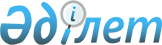 О внесении изменений и дополнений в приказ и.о. Председателя Агентства 
Республики Казахстан по регулированию естественных монополий и защите 
конкуренции от 8 сентября 2004 года N 375-ОД "Об утверждении Правил 
установления и отмены временных понижающих коэффициентов к тарифам 
(ценам, ставкам сборов) на услуги магистральной железнодорожной сети"
					
			Утративший силу
			
			
		
					Приказ и.о. Председателя Агентства Республики Казахстан по регулированию естественных монополий от 11 марта 2005 года N 80-ОД. Зарегистрирован Министерством юстиции Республики Казахстан 28 марта 2005 года № 3520. Утратил силу приказом и.о. Министра национальной экономики Республики Казахстан от 31 июля 2015 года № 580

     Сноска. Утратил силу приказом и.о. Министра национальной экономики РК от 31.07.2015 № 580 (вводится в действие по истечении десяти календарных дней после дня его первого официального опубликования).      В соответствии с подпунктом 5) статьи 14-1 , подпунктом 3) пункта 1 статьи 15 Закона Республики Казахстан "О естественных монополиях" и подпунктом 1) пункта 18 Положения об Агентстве Республики Казахстан по регулированию естественных монополий, утвержденного постановлением Правительства Республики Казахстан от 28 октября 2004 года N 1109, ПРИКАЗЫВАЮ: 

     1. Внести в приказ и.о. Председателя Агентства Республики Казахстан по регулированию естественных монополий и защите конкуренции от 8 сентября 2004 года N 375-ОД "Об утверждении Правил установления и отмены временных понижающих коэффициентов к тарифам (ценам, ставкам сборов) на услуги магистральной железнодорожной сети" (зарегистрированный в Реестре государственной регистрации нормативных правовых актов Республики Казахстан за N 3092, опубликованный 2 октября 2004 года в "Официальной газете"), следующие изменения и дополнения: 

     1) заголовок изложить в следующей редакции: 

     "О Правилах утверждения временных понижающих коэффициентов к тарифам (ценам, ставкам сборов) на регулируемые услуги магистральной железнодорожной сети"; 

     в пункте 1: 

     слова "установления и отмены" заменить словом "утверждения"; 

     после предлога "на" дополнить словом "регулируемые"; 

     2) в Правилах установления и отмены временных понижающих коэффициентов к тарифам (ценам, ставкам сборов) на услуги магистральной железнодорожной сети", утвержденных указанным приказом: 

     в заголовке и по всему тексту слова "установления и отмены", "установление", "установлению или отмене", "установления", "установлении", "установленных", "установленного", "установленные" заменить соответственно словами "утверждения", "утверждение", "утверждению", "утверждения", "утверждении", "утвержденных", "утвержденного", "утвержденные"; 

     в заголовке, в пункте 1 после предлога "на" дополнить словом "регулируемые"; 

     в пункте 3: 

     в абзаце втором после слов "задолженности потребителя" дополнить словом "регулируемых"; 

     в абзаце седьмом: 

     после слова "тарифам" дополнить словами "(ценам, ставкам сборов)"; 

     после предлога "на" дополнить словом "регулируемые"; 

     абзац восьмой изложить в следующей редакции: 

     "уполномоченный орган - центральный государственный орган, осуществляющий контроль и регулирование деятельности в сферах естественных монополий, или областной (города республиканского значения, столицы) исполнительный орган в пределах установленной компетенции."; 

     в заголовках глав второй, третьей, четвертой после предлога "на" дополнить словом "регулируемые"; 

     в пункте 5 после слов "оказании", "оказания" дополнить словом "регулируемых"; 

     в пункте 7: 

     после предлога "на" дополнить словом "регулируемые"; 

     в подпункте 4) после предлога "к" дополнить словом "регулируемым"; 

     в абзаце втором пункта 14 слова "Налогового комитета Министерства финансов Республики Казахстан," исключить; 

     в пункте 22 после слова "потребления" дополнить словом "регулируемых"; 

     в пункте 24 после слова "объемах" дополнить словом "регулируемых"; 

     в пункте 25 после слов "тарифов (цен, ставок сборов) на" дополнить словом "регулируемые"; 

     3) в Приложении 1 к указанным Правилам: 

     в заголовке и по всему тексту слова "установление", "установления" заменить соответственно словами "утверждение", "утверждения"; 

     в заголовке, в подпунктах 7), 15) после слов "к тарифам, (ценам, ставкам сборов) на",  "тариф, (цена, ставка сбора) на", "пользователи" дополнить соответственно словами "регулируемые", "регулируемых"; 

     в Приложении 4 к указанным Правилам: 

     в заголовке и по всему тексту слова "установлении", "установлен", "установления" заменить соответственно словами "утверждении", "утвержден", "утверждения"; 

     в заголовке, в пунктах 1, 2 и 3 перед словами "услуги", "услуг" дополнить соответственно словами "регулируемые", "регулируемых". 

 

     2. Департаменту по регулированию и контролю в сфере железнодорожного транспорта и портов Агентства Республики Казахстан по регулированию естественных монополий (Джумабаева А.М.) обеспечить в установленном законодательством порядке государственную регистрацию настоящего приказа в Министерстве юстиции Республики Казахстан. 

     3. Департаменту административной работы и анализа Агентства Республики Казахстан по регулированию естественных монополий (Досмагамбет Е.М.) после государственной регистрации настоящего приказа в Министерстве юстиции Республики Казахстан: 

     1) обеспечить в установленном порядке его опубликование в официальных средствах массовой информации; 

     2) довести его до сведения структурных подразделений и территориальных органов Агентства Республики Казахстан по регулированию естественных монополий, Министерства транспорта и коммуникаций Республики Казахстан, Налогового комитета Министерства финансов Республики Казахстан, акционерного общества "Национальная компания "Казакстан темiр жолы". 

     4. Контроль за исполнением настоящего приказа возложить на Первого заместителя Председателя Агентства Республики Казахстан по регулированию естественных монополий Алдабергенова Н.Ш. 

     5. Настоящий приказ вводится в действие со дня государственной регистрации в Министерстве юстиции Республики Казахстан.      И.о. Председателя СОГЛАСОВАНО: 

Министр транспорта и 

коммуникации Республики Казахстан 

от 18 марта 2005 г. 

 

СОГЛАСОВАНО: 

Председатель 

Налогового комитета 

Министерства финансов 

Республики Казахстан 

от 23 марта 2005 г. 
					© 2012. РГП на ПХВ «Институт законодательства и правовой информации Республики Казахстан» Министерства юстиции Республики Казахстан
				